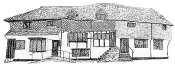 Midhurst Town Council21st May 2024 To Planning and Infrastructure Committee MembersYou Are Hereby Summoned to a Meeting of thePLANNING AND INFRASTRUCTURE COMMITTEE to be held at 7.00pm on Tuesday, 28th May 2024 in Midhurst Town Council Offices, Old Library, Knockhundred Row, Midhurst Sharon HurrTown ClerkAGENDAChairmans Announcements Apologies for Absence: To accept apologies received.Declarations of Interest: To receive from Member's declarations of Pecuniary and non-Pecuniary interests in relation to any items included on the agenda for this meeting in accordance with The Localism Act 2011 and the Relevant Authorities (Disclosable Pecuniary Interests) Regulations 2012.Minutes of Meeting: 13th May 2024Matters Arising from the Minutes (including actions): To consider matters arising from the             minutes that are not on the agenda.Public Participation Session:  Adjournment of the meeting for public questions. To allow members of the public to address the Committee with respect to items not on the agenda but relating to matters for which the Planning Committee have responsibility.Reconvene Meeting.Planning Applications – Midhurst:7.1 SDNP/24/01620/FUL   Fire Escape Stairs  1 Sixpenny Yard, Edinburgh Square, Midhurst, West Sussex, GU29 9NL 7.2 SDNP/24/01674/LIS Removal of internal wall between kitchen and passage and reinstatement of timber sash window on east elevation.Trinity Cottage, Church Hill, Midhurst, West Sussex, GU29 9NXTree Applications – Midhurst: NoneDecisions – To review decisions of previous applications: Verbal Report J Sainsbury’s PLC (White City, Midhurst Store)Matters of Report - Decisions cannot be made under this item; it is for information onlyDate of Next Meeting – 7.00pm, 10th June 2024